КРАСНОКУТСЬКА СЕЛИЩНА РАДА БОГОДУХІВСЬКОГО РАЙОНУ ХАРКІВСЬКОЇ ОБЛАСТІВІДДІЛ   ОСВІТИ, МОЛОДІ ТА СПОРТУН А К А З26.04.2021                                      Краснокутськ                                          № 96 Про підсумки проведення  І етапу фестивалю  «Молоді таланти Харківщини»На виконання Законів України «Про сприяння соціальному становленню та розвитку молоді в Україні», «Про позашкільну освіту», Програми економічного і соціального розвитку Краснокутської селищної територіальної громади на 2021 рік, затвердженої рішенням ІІІ сесії VIII скликання від 22.12.2020 № 63-VIII (зі змінами), Календарного плану реалізації проєктів і заходів у молодіжній сфері та сфері національно-патріотичного виховання на 2021 рік, затвердженого наказом відділу освіти, молоді та спорту Краснокутської селищної ради від 09.03.2021 № 76, наказу відділу освіти, молоді та спорту Краснокутської селищної ради від 01.04.2021 № 84 «Про проведення І етапу фестивалю «Молоді таланти Харківщини», враховуючи протокол результатів оцінювання, керуючись Законом України «Про місцеве самоврядування в Україні», н а к а з у ю:1. Нагородити дипломами відділу освіти, молоді та спорту Краснокутської селищної ради переможців І етапу фестивалю  «Молоді таланти Харківщини» (додаток 1).2. Контроль за виконанням даного наказу залишаю за собою.Начальник відділу освіти, молоді та спорту                                                                          Тетяна КРАЛЯ Візи:Додаток 1до наказу відділуосвіти, молоді та спортувід 26.04.2021 № 96Список переможцівІ етапу фестивалю  «Молоді таланти Харківщини»Танцювальний колектив «DREAM TEAM» КЗ «Краснокутський будинок культури» Краснокутської селищної ради Богодухівського району Харківської області, група - Діти 1 (6-8 років), (танець «Рок-н-рол»);Танцювальний колектив «FEERIYA» смт Краснокутськ, група - Діти 1 (6-8 років) (танець «І роботи танцюють»); Танцювальний колектив «FEERIYA» смт Краснокутськ, група - Діти 2(9-11 років) (танець «Танцюй»); Танцювальний колектив «DREAM TEAM» КЗ «Краснокутський будинок культури» Краснокутської селищної ради Богодухівського району Харківської області, молодша група (танець «Драйв»);Танцювальний колектив «FEERIYA» смт Краснокутськ, група-Юніори (12-14 років) (танець «Жага швидкості»);Танцювальний колектив «DREAM TEAM» КЗ «Краснокутський будинок культури» Краснокутської селищної ради Богодухівського району Харківської області, група - Юніори (12-14 років), (танець «Shot»);Танцювальний колектив «ВЕСЕЛКА» Любівського сільського будинку культури Краснокутської селищної ради, група - Юніори (12-14 років) (танець «Любівські викрутаси»); Танцювальний колектив «ГРОТЕСК» Козіївського сільського будинку культури Краснокутської селищної ради, (8-10 років), (танець «Запальні бурундуки»); Танцювальний колектив «ГРОТЕСК» Козіївського сільського будинку культури Краснокутської селищної ради, група –  (діти 10-12 років), (танець «Українська полька»);Вокальний дует «ПЕРЛИНИ» Пархомівського сільського будинку культури-2 Краснокутської селищної ради (пісня «Полум’я кохання»);Дар’я СОКОЛОВСЬКА – солістка КЗ «Краснокутський будинок культури» Краснокутської селищної ради Богодухівського району Харківської області (пісня «Вітрила»);Каріна ГОТВЯНСЬКА – солістка КЗ «Краснокутський будинок культури» Краснокутської селищної ради Богодухівського району Харківської області (пісня «Лайф»);Марина СТАРЧЕНКО – солістка Дублянського сільського клубу Краснокутської селищної ради (пісня «Намалюй»).Заступник начальника відділу В. КОЛОНТАЄВСЬКАЮрисконсульт групи по господарському обслуговуванню відділу А. ЗАМУРЕЙГоловний спеціаліст (розробник)                 В. ДМИТРЮК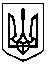 